22.apríl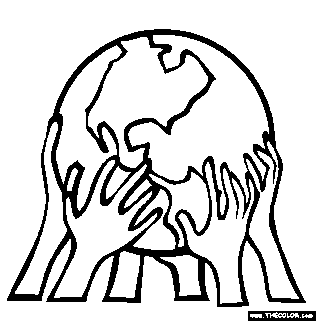 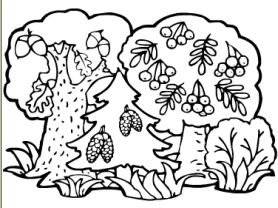 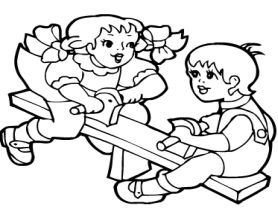 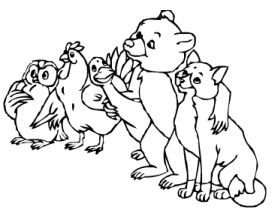 Naša planéta sa volá ____________. Je to jediná planéta, na ktorej je ______________ ./tajnička/Má pichliačeZnáša vajíčkaDáva nám mliekoNočný vtákŽije pod zemouDeň Zeme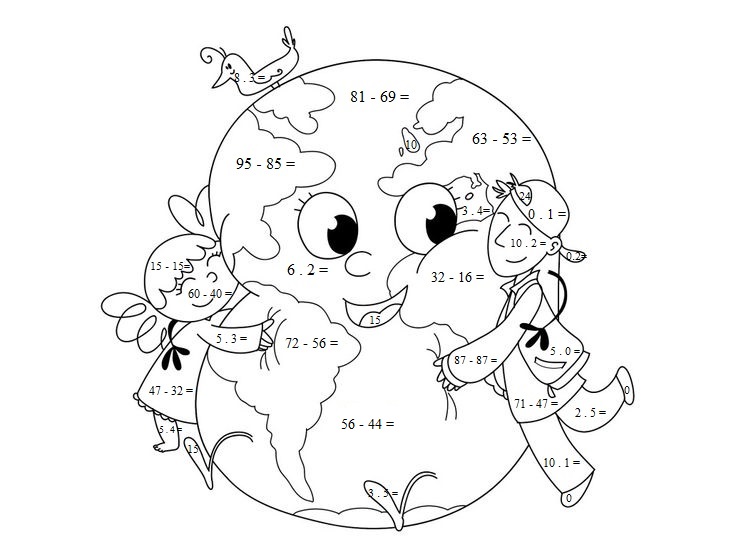 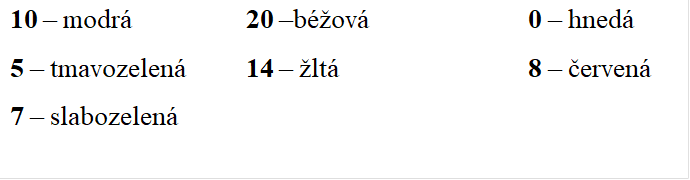 